Burton 4-H Center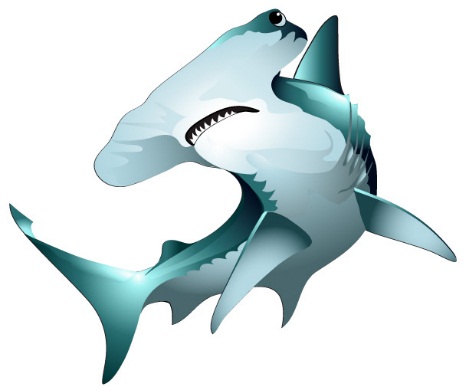 SharksNAME:DORM:Burton 4-H CenterSharksNAME:DORM:Burton 4-H CenterSharksNAME:DORM:Burton 4-H CenterSharksNAME:DORM:Burton 4-H CenterSharksNAME:DORM:Burton 4-H CenterSharksNAME:DORM: